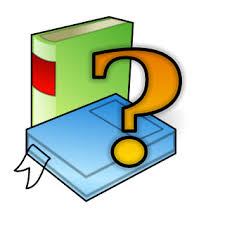 "Whatever I did 
not know, 
I was not ashamed 
to inquire about, 
so I acquired knowledge."-Ancient Persian Philosopher-